Муниципальное бюджетное общеобразовательное учреждение «Успенская основная общеобразовательная школа»Отчето работе школьного спортивного клуба «Луч» за 2022-2023 учебный годС сентября 2022 года в МБОУ «Успенская основная общеобразовательная школа» создан и успешно функционирует школьный спортивный клуб «ЛУЧ» - общественная организация учителей, учащихся и родителей, способствующая развитию физической культуры и спорта в школе. Замечательная идея увлечь физической культурой не только активных спортсменов, преданных любителей спорта, но и всех остальных учащихся школы, педагогов и родителей, была воспринята с энтузиазмом. Все участники воспитательно - образовательного процесса объединились вокруг общего дела: были определены цели и задачи клуба, разработана нормативно - правовая база ШСК: Положение ШСК, разработан и утверждён план ШСК, избран Совет клуба, составлен план мероприятий, проведён конкурс, в результате которого родилось название ШСК «ДРОЗД» - «Дети России образованны и здоровы!», появились девиз и эмблема: «Бьётся пульс, стучат сердца, мы со спортом навсегда!»Обязанности руководителя клуба исполняет Мартынова Алефтина Васильевна, учитель физической культуры, назначенный приказом директора.  Алефтина Васильевна	преподаёт	физическую	культуру,	учитель	первой   категории, инициатор и вдохновитель всей спортивной жизни школы.Приоритетными задачами ШСК в 2022-2023 учебном году были:Пропаганда здорового образа жизни, личностных и общественных ценностей физической культуры и спорта;Формирование у детей ранней мотивации и устойчивого интереса к укреплению здоровья, физическому и спортивному совершенствованию;Вовлечение занимающихся в систематические занятия физической культурой и спортом.Совершенствование организации различных форм физкультурно- оздоровительной и спортивно-массовой работы с детьми и подростками;Воспитание у обучающихся чувства гордости за свое образовательное учреждение, развитие культуры и традиций болельщиков спортивных команд.Вовлечение в спортивно-массовые мероприятия, в работу спортивных секций учащихся, состоящих на профилактическом учете, находящихся в социально опасном положении или трудной жизненной ситуации.В 2022-2023 учебном году в рамках спортивно-оздоровительного направления в ШСК функционировала спортивная секция (ОФП), осуществляется соревновательная деятельность, проводятся спортивно-массовые мероприятия. В школьном спортивном клубе работают 3 педагога дополнительного образования на 1, 5 ставки (по 0,5 ставки у каждого). У каждого педагога набрано по 2 разновозрастные группы (по 15 человек) учащихся в возрасте от 7 до 14 лет. Общий охват детей – 100%.В рамках деятельности ШСК проведены школьные спортивно-массовые оздоровительные мероприятия:Примеры некоторых из них:подвижные перемены	3-9 классыОсенний кросс	3-9 классы«Обыграй учителя», посвященные Дню учителяДень здоровья	3-9 классыСпортивный праздник «Веселая семейка»Спортивный турнир, посвященный Дню защитника Отечества, 3-9 классыСпортивный праздник «Вперёд, Россия!»	3-9 классыТоварищеские матчи по футболу.При активной поддержки ШСК подготовлены и проведены внеклассные мероприятия, направленные на профилактику вредных привычек и асоциального поведения детей и подростков.Пропаганда физической культуры и спортаВ рамках данной акции члены клуба участвовали в турнирах по баскетболу и волейболу, проведенных в школе среди обучающихся 5-9 классов.Также пропаганда физкультуры и спорта отражена на спортивном стенде, сайте школы, где освещаются результаты спортивных соревнований и мероприятий.Подводя итоги деятельности ШСК следует отметить, что все запланированные мероприятия, в рамках деятельности клуба успешно реализованы и сегодня деятельность спортивного клуба «Луч» вызывает огромный интерес. Пропаганда здорового образа жизни ведётся не только среди участников воспитательно-образовательного процесса, но и среди жителей                Руководитель ШСК «Луч»    Мартынова А.В.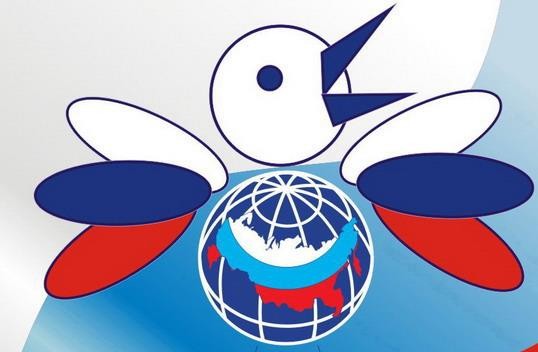 Спорт становится средством воспитания только тогда, когда он любимое занятие каждого.В.А. Сухомлинский